CONSEPTOS CLAVES*Objetivos: los objetivos son las metas, anhelos, misiones o blancos que una empresa debe lograr a fin de que le sea posible existir*Políticas: son principios o  grupos se principios o grupos de principios que constituyen reglas de acción para contribuir al logro exitoso de los objetivos*Planes: son la extensión de los objetivos de una empresa por medio de la incorporación de políticas*Procedimientos: son la secuencia de pasos que se deben a seguir para implantar los planesPreguntas de autoevaluación 1 La función de la planeación se relaciona tanto con la determinación de los objetivos de la empresa como los medios para lograrlos. (v)2 la planificación permite a las empresas diseñar para el futuro con la garantía de lograr los objetivos. (f)3 las políticas se originaron cuando la administración desea obtener un grado de consistencia en la acción. (v)4 Las políticas no existen hasta que se escriben. (f)5 En  la función de planeación cada sistema esta formado por cuatro elementos, que son:objetivos, políticas, procedimientos, planesestándares, insumos, resultados, retroalimentacióninsumos, procesos, resultados, retroalimentaciónprocesos, retroalimentación, control, planes.6 ¿Qué enunciado no es un insumo para determinar los objetivos de la empresa?a) sindicatos     b) gobierno    c) políticas¿Cuál enunciado no es una fuente de insumo para determinar los objetivos colectivos?a) Perspectiva industrial   b) procedimiento de producción  c) medio ambiente externaUna política se define mejor como:Una reglaUna guía para la acción y toma de decisionesUna regulación que no se debe violarUn proceso lento y complejoUn objetivo no escrito9 Las políticas deben ser flexibles y  estar dispuestas a cambios (f )10 En el método de sistemas para la planificación, cada fase se considera independiente de las otras para proporcionar mayor perfección. ( v  )11 Fuentes externas tales como un sindicato o el gobierno puede imponer algunas políticas en una empresa ( v  )12 Aun que la administración se alto nivel este implicada, la formulación real e implantación de los planes a corto plazo en gran parte en responsabilidad de los administradores del nivel medio. ( f  )13 Los planes estratégicos difieren de los intermedios en que son más específicos. (  v )14 Las políticas son más detalladas que los procedimientos. ( v  )15 Los procedimientos proporcionan el cuadro del trabajo para implantar los planes. ( v )16 U política puede evitar que el administrador tome una decisión independiente que pueda ir en detrimento de los objetivos. ( v  )17 Cada plan debe tener un conjunto de procedimientos  para implantarlo. ( v   )18 maximiza las ganancias por lo general no se considera un objetivo práctico por que:Es imposible un perfecto conocimiento contableLas técnicas de tomas de decisiones no han sido perfeccionadas Hay otros objetivos que la administración necesita cumplirTodo lo anterior1 ¿Describa el método de sistemas para la planificación? es un sistema  que se inicia con objetivos, después de desarrollar políticas, planes y procedimientos proporciona retroalimentación para la adaptación de situaciones cambiantes  2 ¿describa las tres variables que usted considere son las mas importantes para determinar los objetivos de una empresa? Políticas planes y procedimientos3 ¿Defina la política y describa como se relacionan con los objetivos? Es una guía para la toma de decisiones dentro de la empresa. Son los principios o grupos de principios que constituyen reglas de acción para contribuir al logro exitoso de los objetivos                                                                                                                                  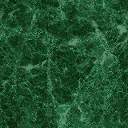 